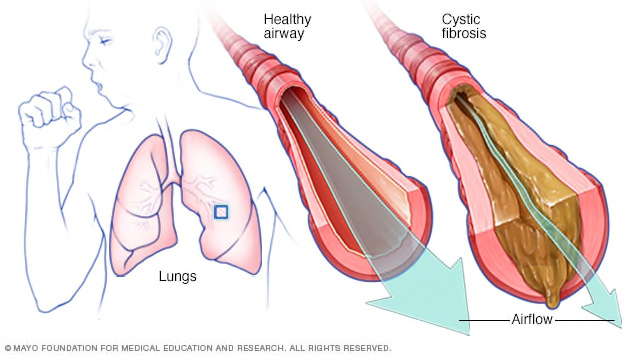 ß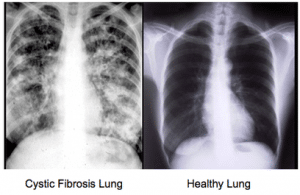 